附件1附件2教育部学历证书电子注册备案表样张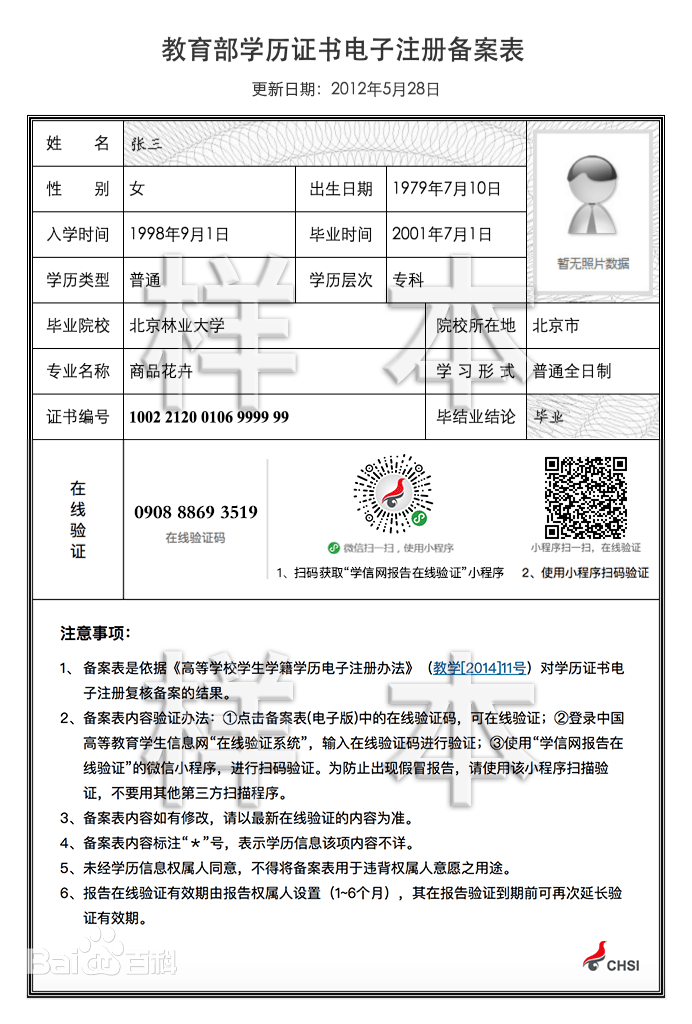 附件3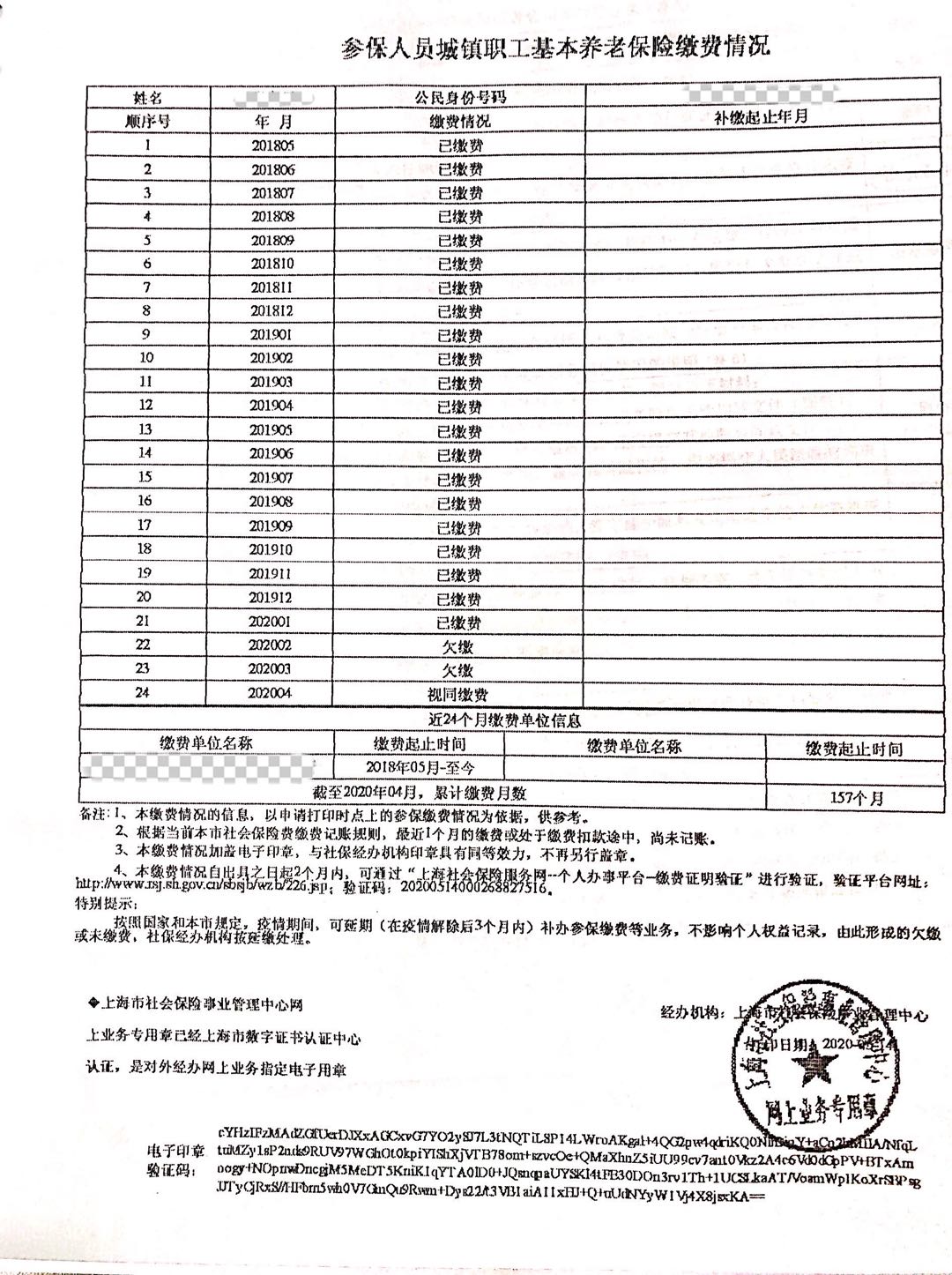 应聘人员报名表应聘人员报名表应聘人员报名表应聘人员报名表应聘人员报名表应聘人员报名表应聘人员报名表姓 名性 别出生年月（ 岁）姓 名性 别出生年月（ 岁）民 族籍 贯出生地入 党   时 间参加工  作时间健康状况学 历   学 位全日制   教育毕业院系及专业学 历   学 位全日制   教育毕业院系及专业学 历   学 位在职教育  毕业院系      及专业学 历   学 位在职教育  毕业院系      及专业专业技术职称执业资格婚姻状况已婚（  ）未婚（  ）　已婚（  ）未婚（  ）　已婚（  ）未婚（  ）　身份证号码　应聘岗位期望年薪（税前）户口所在地联系电话家庭住址家庭住址目前所在单位及职务目前所在单位及职务工作经历备注本人承诺此表所填内容真实、准确，如因失误、失实，责任自负。承诺人：                                    年   月   日本人承诺此表所填内容真实、准确，如因失误、失实，责任自负。承诺人：                                    年   月   日本人承诺此表所填内容真实、准确，如因失误、失实，责任自负。承诺人：                                    年   月   日本人承诺此表所填内容真实、准确，如因失误、失实，责任自负。承诺人：                                    年   月   日本人承诺此表所填内容真实、准确，如因失误、失实，责任自负。承诺人：                                    年   月   日本人承诺此表所填内容真实、准确，如因失误、失实，责任自负。承诺人：                                    年   月   日